Authorised Laboratory – Monthly Test SummaryMonthLaboratory name and addressThe Animal By-Products (Enforcement) Regulations (Northern Ireland) 2011The Zoonoses Order (Northern Ireland) 1991Please return your completed form including a NIL return to the address given at the top of the form or email to ADCTPB@daera-ni.gov.ukABPRNI LAB 1 (Rev. 01/2012) Animal Disease Control and Trade Policy Room 714, Dundonald HouseUpper Newtownards RoadBelfast, BT4 3SB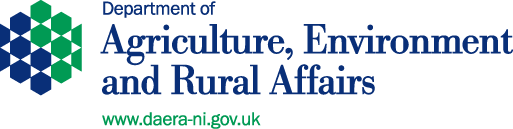 Animal Disease Control and Trade Policy Room 714, Dundonald HouseUpper Newtownards RoadBelfast, BT4 3SBTests of processed material EU Regs 1069/2009 and 142/2011Tests of processed material EU Regs 1069/2009 and 142/2011No.
samples
tested for
salmonellaNo.
salmonella
positiveProduct testedNo.
samples
tested for
salmonellaNo.
salmonella
positive(a) Samples received fromapproved renderer under theEU Regs 1069/2009 and 142/2011Product testedNo. of samples testedNo. salmonella positive(a)Samples received from other premises (e.g. a compounder) for other reasons (e.g. code of practice)(b)Vegetable materials: Oil extracted seed meals (rape, sunflower, linseed, soya, palm)(b)All other products of vegetable origin(c)Compound feed:pig and poultry meals(c)poultry extrusions(c)pig extrusions(c)ruminant compounds(d)Protein concentrates(e)Minerals/Vitamins/Other additives(f)Pet FoodSigned:Date:Name in
BLOCK letters:Status: